У К Р А Ї Н А РАДИВИЛІВСЬКА  МІСЬКА РАДА РАДИВИЛІВСЬКОГО РАЙОНУ РІВНЕНСЬКОЇ ОБЛАСТІ ВІДДІЛ ОСВІТИ, КУЛЬТУРИ, ТУРИЗМУ, МОЛОДІ ТА СПОРТУ                                                            НАКАЗм.Радивиліввід 27 лютого 2018 року                                                                                 №  68Про підсумки огляду-конкурсу читців-декламаторів, юних поетів «Живи, Кобзарю, в пам’яті людській»     Відповідно до Положення про відділ освіти, культури, туризму, молоді та спорту, затвердженого рішенням  Радивилівської  міської  ради від 18 серпня  2016 року  № 66, наказу управління освіти і науки Рівненської обласної державної адміністрації від 06 лютого 2018 року № 40 «Про проведення обласного огляду-конкурсу читців-декламаторів, юних поетів «Живи, Кобзарю, в пам’яті людській» серед учнів загальноосвітніх, позашкільних та професійно-технічних навчальних закладів», наказу відділу освіти, культури, туризму, молоді та спорту Радивилівської міської ради від 06 лютого 2018 року № 42 «Про огляд-конкурс читців-декламаторів, юних поетів «Живи, Кобзарю, в пам’яті людській» та з метою розвитку дитячої та юнацької виконавської майстерності відділом освіти, культури, туризму, молоді та спорту Радивилівської міської ради 26 лютого 2018 року серед учнів та вихованців закладів загальної середньої та позашкільної освіти Радивилівської ОТГ проведено огляд-конкурс читців-декламаторів, юних поетів «Живи, Кобзарю, в пам’яті людській»Участь в конкурсі, який запалює нові дитячі таланти та спонукає більш осмислено пізнавати глибокий і багатогранний літературний спадок Великого Кобзаря, взяли понад два десятки учнів 5 закладів загальної середньої  та 1 закладу позашкільної освіти Радивилівської об’єднаної територіальної громади.  Кожен з читців  декламував  одразу кілька поезій: з творчої спадщини Т.Шевченка та вірш українського автора на власний вибір. Емоційно, проникливо, вкладаючи душу, юні декламатори читали  улюблене  з Шевченкового «Кобзаря».В конкурсній  програмі  читців поряд з творами   Т. Шевченка декламувались  твори  поетів-класиків  М.Вороного, В.Стуса,  сучасних українських поетів  Л. Костенко, А.Дмитрук . Свій авторський  вірш прочитала  В.Нідзельська  з Радивилівського НВК « ЗОШ І-ІІІ ступенів №1-гімназія».Також були представлені поетичні композиції  та інсценізації за творами Великого Кобзаря. Враховуючи велику кількість учасників журі вирішило визначити переможців у додатковій номінації  під назвою «Інсценізація, композиція»           Учасники продемонстрували високий рівень виконавської майстерності,  мовну та сценічну культуру, артистичність. Декламували, вкладаючи   свої емоції, переживання, частинку своєї душі . Творчо підійшли   до підбору сценічного костюму,  деякі доповнювали свої виступи музичним супроводом та відеорядом. Водночас хочеться побажати  керівникам команд при підготовці читців до участі в конкурсі звернути  увагу на вдалий підбір репертуару згідно з віковими категоріями, створення сценічного образу читця, а також залучати для участі  нові імена.            На підставі викладеного вище та керуючись рішенням журіНАКАЗУЮ:Затвердити переможців та призерів конкурсу у номінації «І вікова категорія» у такому порядку:І місце - Віталіна Горопаха, Радивилівський НВК «ЗОШ І-ІІІ ст. №2-ліцей» ім. П.Г. Стрижака     	    ( керівник  Л.П.Власик ).ІІ місце -  Єлизавета Козіброда, Радивилівський НВК «ЗОШ І-ІІІ ст. №2-ліцей» ім. П. Г. Стрижака   	       ( керівник І.С.Бречко )ІІІ місце – Захар Ямнюк, Радивилівський НВК «ЗОШ І-ІІІ ст. №2-ліцей» ім. П. Г. Стрижака                 (керівник І.С.Бречко ).Затвердити переможців та призерів конкурсу у номінації «ІІ вікова категорія» у такому порядку:                                          І місце  - Ірина  Гринюк , Підзамчівська ЗОШ   І-ІІІ ст.,                ( керівник  Г.Ф. Потійчук )ІІ місце – Ірина Миколайчук, Дружбівська ЗОШ І-ІІІ ст.,                 ( керівник О.П. Проказюк )ІІІ місце – Бобрусь Анастасія,Радивилівський НВК «ЗОШ І-ІІІ ст. №1-гімназія»                 ( керівник  О.С.Новосад).Затвердити переможців та призерів конкурсу у номінації «інсценізація, композиція» у такому порядку:  І місце -  Композиція «Доле, де ти…» Т.Г.Шевченко, Радивилівський                   Будинок  школяра (читці - Назар Войтович, Вадим Гурнік,                   Карина Левценюк), керівник  В.К. Почтарук. ІІ місце – Композиція  «Ой піду я боса полем» Т.Г.Шевченко,                    Немирівська ЗОШ І-ІІІ ст. ( читці - Каріна Козлова, Марія                     Пицура, Микола Поліщук), керівник З.І. Пицура.                   -Інсценізація «Осії глава ХІV» Т.Г.Шевченко, Радивилівський НВК « ЗОШ  №1-гімназія (читці - Назар Войтович, Карина Левценюк),                    керівник  Р.К.Ксьондзик. ІІІ місце -  Інсценізація «Як Тарас Ходив до залізних стовпів» О.Іваненко                    «Тарасові  шляхи», Радивилівський НВК «ЗОШ І-ІІІ ст. №1-гімназія» ( читці – Віктор Когут, Юлія Батієвська),                    керівник О.Б.Пасічник.Відрядити для участі в обласному конкурсі «Живи, Кобзарю, в пам’яті людській» колектив Радивилівського міського Будинку школяра у складі Войтовича Назара, Вадима Гурніка та Карини Левценюк.Контроль за виконанням наказу покласти на заступника начальника відділу освіти, культури, туризму, молоді та спорту Радивилівської міської ради І. Киричука.Начальник відділу                                                                       І. КовалевськаНАКАЗ ПІДГОТУВАВ:Юрисконсульт відділу освіти,культури, туризму, молоді та спортуРадивилівської міської ради                                                      Р. ПетрукЗаступник начальника відділу освіти, культури, молоді та спорту  Радивилівської міської радиІ. Киричук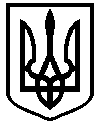 